Food and Environmental Proficiency Testing Unit Food and Environmental Proficiency Testing Unit Food and Environmental Proficiency Testing Unit Food and Environmental Proficiency Testing UnitFood and Environmental Proficiency Testing Unit *colony forming unitAuthorised by:						Date reportedFood and Environmental Proficiency Testing Unit Laboratory identification no.  (check):      <Lab No>                       Dispatch date:    XX XX 20XX                 Final date for return of results:    XX XX 20XX Food and Environmental Proficiency Testing Unit Laboratory identification no.  (check):      <Lab No>                       Dispatch date:    XX XX 20XX                 Final date for return of results:    XX XX 20XX Food and Environmental Proficiency Testing Unit Laboratory identification no.  (check):      <Lab No>                       Dispatch date:    XX XX 20XX                 Final date for return of results:    XX XX 20XX Food and Environmental Proficiency Testing Unit Laboratory identification no.  (check):      <Lab No>                       Dispatch date:    XX XX 20XX                 Final date for return of results:    XX XX 20XX Contact details:The Organisers - FEPTUPublic Health England61 Colindale Avenue, London, NW9 5EQ, UK.        Fax:     +44 (0) 20 8200 8264      Tel:      +44 (0) 20 8327 7119    e-mail: foodeqa@phe.gov.ukContact details:The Organisers - FEPTUPublic Health England61 Colindale Avenue, London, NW9 5EQ, UK.        Fax:     +44 (0) 20 8200 8264      Tel:      +44 (0) 20 8327 7119    e-mail: foodeqa@phe.gov.uk                                                                              0006                                                                              0006                                                                              0006                                                                              0006www.gov.uk/government/collections/external-quality-assessment-eqa-and-proficiency-testing-pt-for-food-water-and-environmental-microbiology#standard-scheme www.gov.uk/government/collections/external-quality-assessment-eqa-and-proficiency-testing-pt-for-food-water-and-environmental-microbiology#standard-scheme www.gov.uk/government/collections/external-quality-assessment-eqa-and-proficiency-testing-pt-for-food-water-and-environmental-microbiology#standard-scheme www.gov.uk/government/collections/external-quality-assessment-eqa-and-proficiency-testing-pt-for-food-water-and-environmental-microbiology#standard-scheme Standard Scheme - Request/Report FormStandard Scheme - Request/Report FormStandard Scheme - Request/Report FormDistribution No.: xxxDistribution No.: xxxSample numbers:  S0xxx   and  S0xxx    Download the sample instruction sheet. A video on sample processing is located further down the webpage:Download the sample instruction sheet. A video on sample processing is located further down the webpage:www.gov.uk/government/publications/standard-scheme-sample-instruction-sheetsDownload the safety data sheet:Download the safety data sheet:www.gov.uk/government/publications/safety-data-sheet-freeze-dried-foodIf you cannot examine any of these samples return your results as ‘Not examined’If you cannot examine any of these samples return your results as ‘Not examined’If you cannot examine any of these samples return your results as ‘Not examined’Request:Request:Determine the level of Campylobacter spp.                                            Examine for Campylobacter spp., E.coli O157, Salmonella spp. and Yersinia spp.Determine the Aerobic colony countDetermine the level of EnterobacteriaceaeLaboratory identification no.  (check):Laboratory identification no.  (check):Laboratory identification no.  (check):Laboratory identification no.  (check):<Lab No><Lab No><Lab No><Lab No><Lab No>Not examinedEnrichment media used / Conditions of incubationEnrichment media used / Conditions of incubationEnrichment media used / Conditions of incubationMedia usedMedia usedMethod usedMethod usedMethod usedAnalystS0xxxS0xxxCampylobacter spp.Bolton BrothChromogenic agar - please stateISO 10272-1:2017Nominated result:Campylobacter spp.Preston brothModified charcoal cefoperazone deoxycholate agar (mCCDA/CCDA)PCRResult 2:Campylobacter spp.Other – please specifyPreston agarVIDASResult 2:Campylobacter spp.Other – please specifyPreston agarVIDASResult 3:Campylobacter spp.Other– please specifyOther – please specifyResult 3:Campylobacter spp. (*cfu g-1) 41.5°C/48hChromogenic agar - please stateISO 10272-2:2017 Nominated result:Campylobacter spp. (*cfu g-1) Other– please specifyModified charcoal cefoperazone deoxycholate agar (mCCDA/CCDA)Other – please specifyResult 2:Campylobacter spp. (*cfu g-1) Preston agarResult 2:Campylobacter spp. (*cfu g-1) Preston agarResult 3:Campylobacter spp. (*cfu g-1) Other– please specifyResult 3:Escherichia coli O157Modified  buffered peptone waterCefixime tellurite sorbitol MacConkey agar (CT-SMAC) ISO 16654:2001Nominated result:Escherichia coli O157Modified Tryptone soyaChromogenic agar - please statePCRNominated result:Escherichia coli O157Modified Tryptone soyaChromogenic agar - please statePCRResult 2:Escherichia coli O157Other – please specifyOther– please specifyVIDASResult 2:Escherichia coli O157Other – please specifyOther– please specifyVIDASResult 3Escherichia coli O157Other – please specifyResult 3Cronobacter spp.Buffered peptone water Chromogenic Cronobacter isolation agarISO 22964:2017Nominated result:Cronobacter spp.Cronobacter screening brothViolet red bile glucose agar  (VRBGA)Other– please specifyNominated result:Cronobacter spp.Cronobacter screening brothViolet red bile glucose agar  (VRBGA)Other– please specifyResult 2:Cronobacter spp.Enterobacteriaceae enrichmentTryptic Soy Agar (TSA)Result 2:Cronobacter spp.Modified lauryl sulphate broth with vancomycinOther– please specifyResult 3:Cronobacter spp.Other– please specifyResult 3:Laboratory identification no.  (check):Laboratory identification no.  (check):Laboratory identification no.  (check):Laboratory identification no.  (check):<Lab No><Lab No><Lab No><Lab No><Lab No>Not examinedEnrichment media used /Conditions of incubationEnrichment media used /Conditions of incubationEnrichment media used /Conditions of incubationMedia usedMedia usedMethod usedMethod usedMethod usedAnalystS0xxxS0xxxListeria spp.(including Listeriamonocytogenes)Fraser broth (half followed by full)BBLTM CHROMagarTM Listeria agar ISO 11290-1:2017Nominated result:Listeria spp.(including Listeriamonocytogenes)Other – please specifyBrilliance Listeria agar PCRNominated result:Listeria spp.(including Listeriamonocytogenes)Other chromogenic agar – please state  VIDASResult 2:Listeria spp.(including Listeriamonocytogenes)Ottaviani and Agosti agar (ALOA)Other – please specifyResult 2:Listeria spp.(including Listeriamonocytogenes)Oxford Listeria selective agarResult 2:Listeria spp.(including Listeriamonocytogenes)Oxford Listeria selective agarResult 3:Listeria spp.(including Listeriamonocytogenes)PALCAM Listeria selective agarResult 3:Listeria spp.(including Listeriamonocytogenes)Other– please specifyResult 3:Listeria monocytogenesFraser broth (half followed by full)BBLTM CHROMagarTM Listeria agarISO 11290-1:2017Nominated result:Listeria monocytogenesOther – please specifyBrilliance Listeria agar PCRNominated result:Listeria monocytogenesOther chromogenic agar – please state VIDASNominated result:Listeria monocytogenesOther chromogenic agar – please state VIDASResult 2:Listeria monocytogenesOttaviani and Agosti agar (ALOA)Other – please specifyResult 2:Listeria monocytogenesOxford Listeria selective agarResult 2:Listeria monocytogenesOxford Listeria selective agarResult 3:Listeria monocytogenesPALCAM Listeria selective agarResult 3:Listeria monocytogenesOther– please specifyResult 3:Laboratory identification no.  (check):Laboratory identification no.  (check):Laboratory identification no.  (check):Laboratory identification no.  (check):<Lab No><Lab No><Lab No><Lab No><Lab No>Not examinedEnrichment media used /Conditions of incubationEnrichment media used /Conditions of incubationEnrichment media used /Conditions of incubationMedia usedMedia usedMethod usedMethod usedMethod usedAnalystS0xxxS0xxxSalmonella spp.Dulcitol seleniteBismuth sulfite agar (BSA)ISO 6579-1:2017Nominated result:Salmonella spp.Muller-Kauffman tetrathionate/novobiocin Brilliant green agar (BGA)  PCRNominated result:Salmonella spp.Rappaport-Vassiliadis with soyaChromogenic agar - please stateVIDASResult 2:Salmonella spp.Selenite cysteineDeoxycholate agar (DCA)Other – please specifyResult 2:Salmonella spp.Other – please specifyXylose lysine deoxycholate agar (XLD) Result 3:Salmonella spp.Other – please specifyResult 3:PresumptiveB. cereus (*cfu g-1)30°C/18-48hBacillus cereus selective agar (MYP)ISO 7932:2004Nominated result:PresumptiveB. cereus (*cfu g-1)37°C/18-48hBacillus cereus selective agar (PEMBA formulation)Other– please specifyNominated result:PresumptiveB. cereus (*cfu g-1)37°C/18-48hBacillus cereus selective agar (PEMBA formulation)Other– please specifyResult 2:PresumptiveB. cereus (*cfu g-1)Other– please specifyChromogenic agar – please stateResult 2:PresumptiveB. cereus (*cfu g-1)Other– please specifyChromogenic agar – please stateResult 3:PresumptiveB. cereus (*cfu g-1)Other– please specifyResult 3:Clostridium perfringens (*cfu g-1)37°C/18-24hSulfite-cycloserine (SC) agarISO 7937:2004Nominated result:Clostridium perfringens (*cfu g-1)Other– please specifyTryptose sulfite-cycloserine (TSC) agarOther– please specifyResult 2:Clostridium perfringens (*cfu g-1)Other – please specifyResult 3:Coagulase-positive staphylococci(*cfu g-1)37°C/18-24h  Baird – Parker medium (BPM) ISO 6888-1:1999Nominated result:Coagulase-positive staphylococci(*cfu g-1)37°C/24-48hChromogenic agar – please state ISO 6888-2:1999Result 2:Coagulase-positive staphylococci(*cfu g-1)Other– please specifyRabbit plasma fibrinogen agar (RPF)ISO 6888-3:2003Result 2:Coagulase-positive staphylococci(*cfu g-1)Other– please specifyRabbit plasma fibrinogen agar (RPF)ISO 6888-3:2003Result 3:Coagulase-positive staphylococci(*cfu g-1)Other– please specifyOther– please specifyResult 3:Laboratory identification no.  (check):Laboratory identification no.  (check):Laboratory identification no.  (check):Laboratory identification no.  (check):<Lab No><Lab No><Lab No><Lab No><Lab No>Not examinedEnrichment media used /Conditions of incubationEnrichment media used /Conditions of incubationEnrichment media used /Conditions of incubationMedia usedMedia usedMethod usedMethod usedMethod usedAnalystS0xxxS0xxxListeria spp.(including Listeria monocytogenes)(*cfu g-1)37°C/24-48hBBLTM CHROMagar TMListeria agar ISO 11290-2:2017Nominated result:Listeria spp.(including Listeria monocytogenes)(*cfu g-1)Other– please specifyBrilliance Listeria agar Other– please specifyNominated result:Listeria spp.(including Listeria monocytogenes)(*cfu g-1)Other chromogenic agar – please stateNominated result:Listeria spp.(including Listeria monocytogenes)(*cfu g-1)Other chromogenic agar – please stateResult 2:Listeria spp.(including Listeria monocytogenes)(*cfu g-1)Ottaviani and Agosti agar (ALOA)Result 2:Listeria spp.(including Listeria monocytogenes)(*cfu g-1)Oxford Listeria selective agarResult 2:Listeria spp.(including Listeria monocytogenes)(*cfu g-1)Oxford Listeria selective agarResult 3:Listeria spp.(including Listeria monocytogenes)(*cfu g-1)PALCAM Listeria selective agarResult 3:Listeria spp.(including Listeria monocytogenes)(*cfu g-1)Other– please specifyResult 3:Listeria monocytogenes)(*cfu g-1)37°C/24-48hBBLTM CHROMagar TMListeria agar ISO 11290-2:2017Nominatedresult:Listeria monocytogenes)(*cfu g-1)Other– please specifyBrilliance Listeria agar Other– please specifyNominatedresult:Listeria monocytogenes)(*cfu g-1)Other chromogenic agar – please stateNominatedresult:Listeria monocytogenes)(*cfu g-1)Other chromogenic agar – please stateResult 2:Listeria monocytogenes)(*cfu g-1)Ottaviani and Agosti agar (ALOA)Result 2:Listeria monocytogenes)(*cfu g-1)Oxford Listeria selective agarResult 2:Listeria monocytogenes)(*cfu g-1)PALCAM Listeria selective agarResult 3:Listeria monocytogenes)(*cfu g-1)Other– please specifyResult 3:Aerobic colony count(*cfu g-1)22°C/72h  Milk plate count agarISO 4833-1:2013Nominated result:Aerobic colony count(*cfu g-1)25°C/72h  Petrifilm TM ISO 4833-2:2013Nominated result:Aerobic colony count(*cfu g-1)30°C/48hPlate count agarMPN – TEMPOResult 2:Aerobic colony count(*cfu g-1)30°C/72hOther– please specifyOther– please specifyResult 2:Aerobic colony count(*cfu g-1)37°C/24hResult 3:Aerobic colony count(*cfu g-1)Other– please specifyResult 3:Laboratory identification no.  (check):Laboratory identification no.  (check):Laboratory identification no.  (check):Laboratory identification no.  (check):<Lab No><Lab No><Lab No><Lab No><Lab No>Not examinedEnrichment media used /Conditions of incubationEnrichment media used /Conditions of incubationEnrichment media used /Conditions of incubationEnrichment media used /Conditions of incubationMedia usedMedia usedMedia usedMethod usedMethod usedAnalystS0xxxS0xxxEnterobacteriaceae(*cfu g-1)30°C/24h 30°C/24h Chromogenic agar – please state Chromogenic agar – please state ISO 21528-1:2017Nominated result:Enterobacteriaceae(*cfu g-1)37°C/24h37°C/24hPetrifilm TMPetrifilm TMISO 21528-2:2017Nominated result:Enterobacteriaceae(*cfu g-1)37°C/24h37°C/24hPetrifilm TMPetrifilm TMISO 21528-2:2017Result 2:Enterobacteriaceae(*cfu g-1)Other– please specifyOther– please specifyViolet red bile glucose agar (VRBGA)Violet red bile glucose agar (VRBGA)MPN – TEMPOResult 2:Enterobacteriaceae(*cfu g-1)Other – please specifyOther – please specifyMPN – Tube combinationResult 2:Enterobacteriaceae(*cfu g-1)Other – please specifyOther – please specifyMPN – Tube combinationResult 3:Enterobacteriaceae(*cfu g-1)Other– please specifyResult 3:Escherichia coli(*cfu g-1)37°C/24h37°C/24hChromogenic agar – please state Chromogenic agar – please state ISO 16649-1:2001Nominated result:Escherichia coli(*cfu g-1)37°C/4h then 44°C/20h37°C/4h then 44°C/20hTBX pour plate TBX pour plate ISO 16649-1:2018Nominated result:Escherichia coli(*cfu g-1)44°C / 18-24h44°C / 18-24hTBX spread plateTBX spread plateISO 16649-2:2001Nominated result:Escherichia coli(*cfu g-1)Other– please specifyOther– please specifyViolet red bile lactose agar (VRBLA)Violet red bile lactose agar (VRBLA)ISO 16649-3:2015Result 2:Escherichia coli(*cfu g-1)Other – please specifyOther – please specifyISO 7251:2005Result 2:Escherichia coli(*cfu g-1)MPN – TEMPOResult 2:Escherichia coli(*cfu g-1)MPN – Tube combinationResult 3:Escherichia coli(*cfu g-1)Other– please specifyResult 3:Coliform(*cfu g-1)30oC/24h30oC/24hChromogenic agar – please state Chromogenic agar – please state ISO 4831:2006 Nominated result:Coliform(*cfu g-1)37oC/24h37oC/24hPetrifilm TMPetrifilm TMISO 4832:2006 Result 2:Coliform(*cfu g-1)Other– please specifyOther– please specifyViolet red bile aga (VRBA) Violet red bile aga (VRBA) MPN – TEMPOResult 2:Coliform(*cfu g-1)Other – please specifyOther – please specifyMultiple tube method (MPN)Result 3:Coliform(*cfu g-1)Other– please specifyResult 3:Yersinia spp.Tris Buffered Peptone Water (TRIS)Tris Buffered Peptone Water (TRIS)Cefsulodin Irgasan Novobiocin agar (CIN)Cefsulodin Irgasan Novobiocin agar (CIN)ISO 10273 2017Nominated result:Yersinia spp.Other – please specifyOther – please specifyOther – please specifyOther – please specifyOther – please specifyResult 2:Yersinia spp.Result 3:Sulfite-reducing anaerobic bacteria(*cfu g-1)37oC/18-24h37oC/18-24hSulfite-cycloserine (SC) agarSulfite-cycloserine (SC) agarISO 15213:2003Nominated result:Sulfite-reducing anaerobic bacteria(*cfu g-1)Other – please specifyOther – please specifyTryptose sulphite-cycloserine (TSC) agarTryptose sulphite-cycloserine (TSC) agarOther – please specifyResult 2:Sulfite-reducing anaerobic bacteria(*cfu g-1)Other – please specifyOther – please specifyResult 3:Microbiologist’s comments: 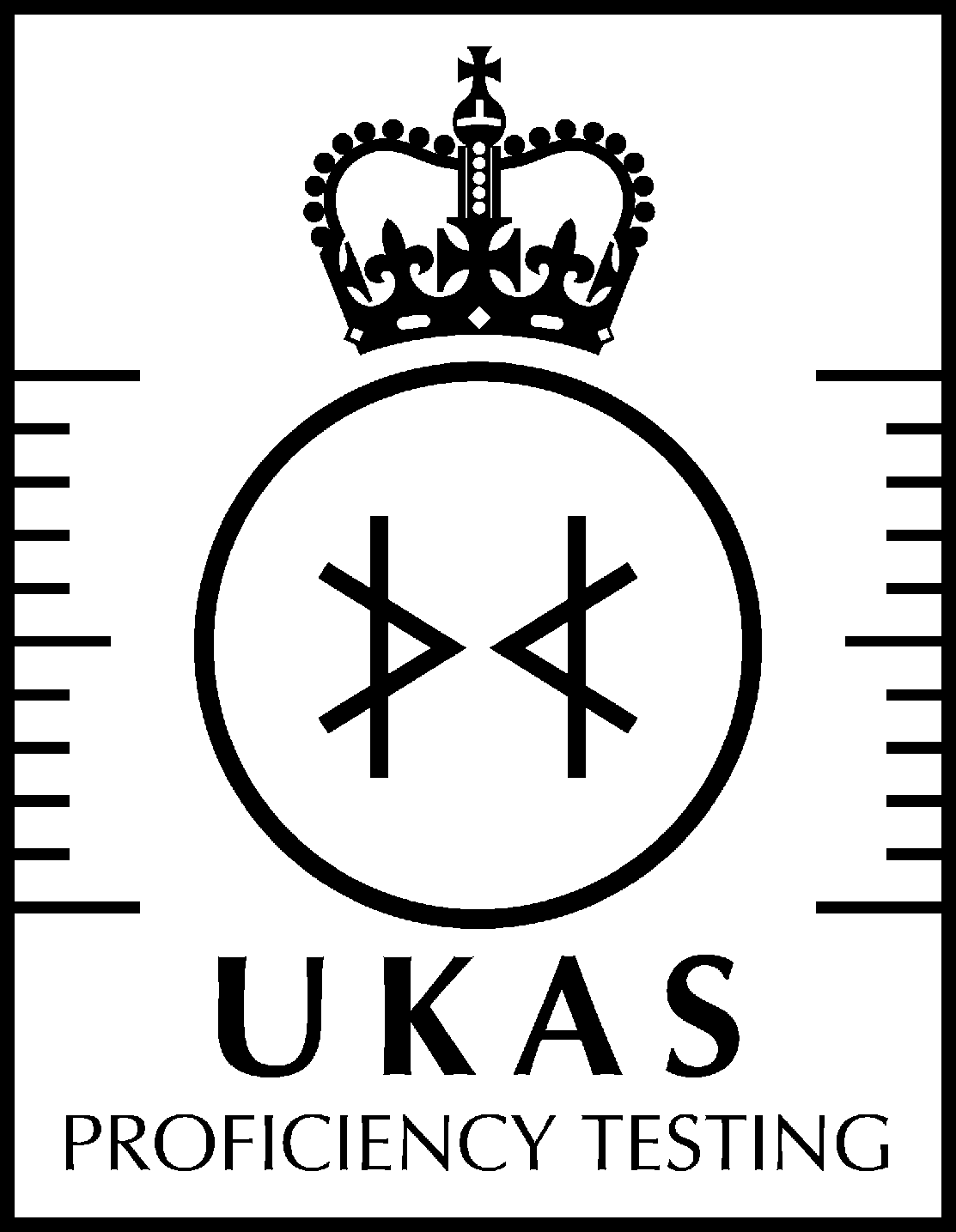 